Matematika – VI. A(domácí činnost na 8. 6. 2020)Pondělí 8. 6. 2020Téma: Střední příčka trojúhelníkuČíslo hodiny: 161Nejprve si proveďte kontrolu úkolů ze čtvrteční hodiny geometrie. Téměř všechny úlohy jsme vyřešili na online hodině.Dnešní hodinu si ukážeme konstrukci posledního prvku v trojúhelníku – střední příčku. Určíme si rovněž její vlastnosti.V učebnici tato kapitola není zmíněna. Ale je velmi jednoduchá, takže si myslím, že ji dobře zvládnete.Připomínám zítřejší online hodinu přes Skype od 10 hodin. Připomínám termín odeslání kontrolního úkolu č. 12 do zítřejších 12:00 hodin.Zápis dnešní vyučovací hodiny:Příklad č. 1 (úvodní) – rýsuj podle pokynů a pokus se odpovědět na otázky:Narýsuj si trojúhelník ABC s délkami stran: .Sestroj si pomocí kružítka středy stran trojúhelníku a označ je .Spoj jednotlivé středy stran. Získáš tak trojúhelník s vrcholy .Změř délky stran vzniklého trojúhelníku a porovnej je se stranami trojúhelníku ABC.Zjistil jsi ještě něco dalšího o spojnici středů a stranách trojúhelníku?Zapiš si a zapamatuj: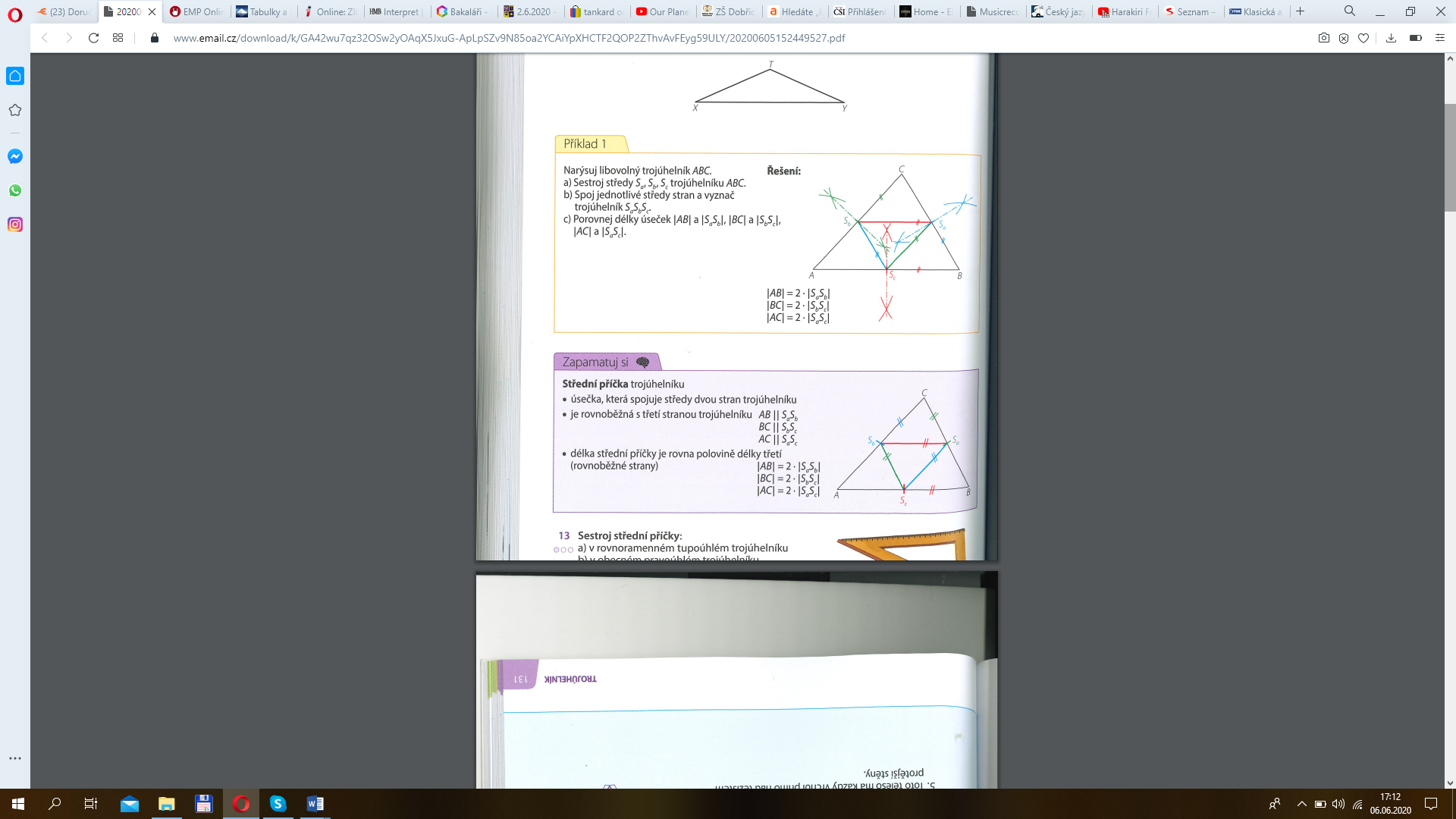 Další vlastnosti:Střední příčky nám rozdělí původní trojúhelník na čtyři shodné trojúhelníky.Obvod trojúhelníku vytvořený ze středních příček je rovněž poloviční oproti zadanému trojúhelníku ABC.Příklady k procvičování:Příklad č. 1:Sestroj si libovolný tupoúhlý trojúhelník KLM. Sestroj v něm střední příčky trojúhelníku (středy stran si označ . Doplň tabulku s délkami stran a středních příček trojúhelníku. Dále urči:Obvod tupoúhlého trojúhelníku KLM.Obvod trojúhelníku .Obvod tupoúhlého trojúhelníku KLM je ____________________________ cm.Obvod trojúhelníku  je _________________________________ cm.Příklad č. 2:Vylušti si křížovku a doplň tajenku (ideálně si vytiskni a nalep do sešitu):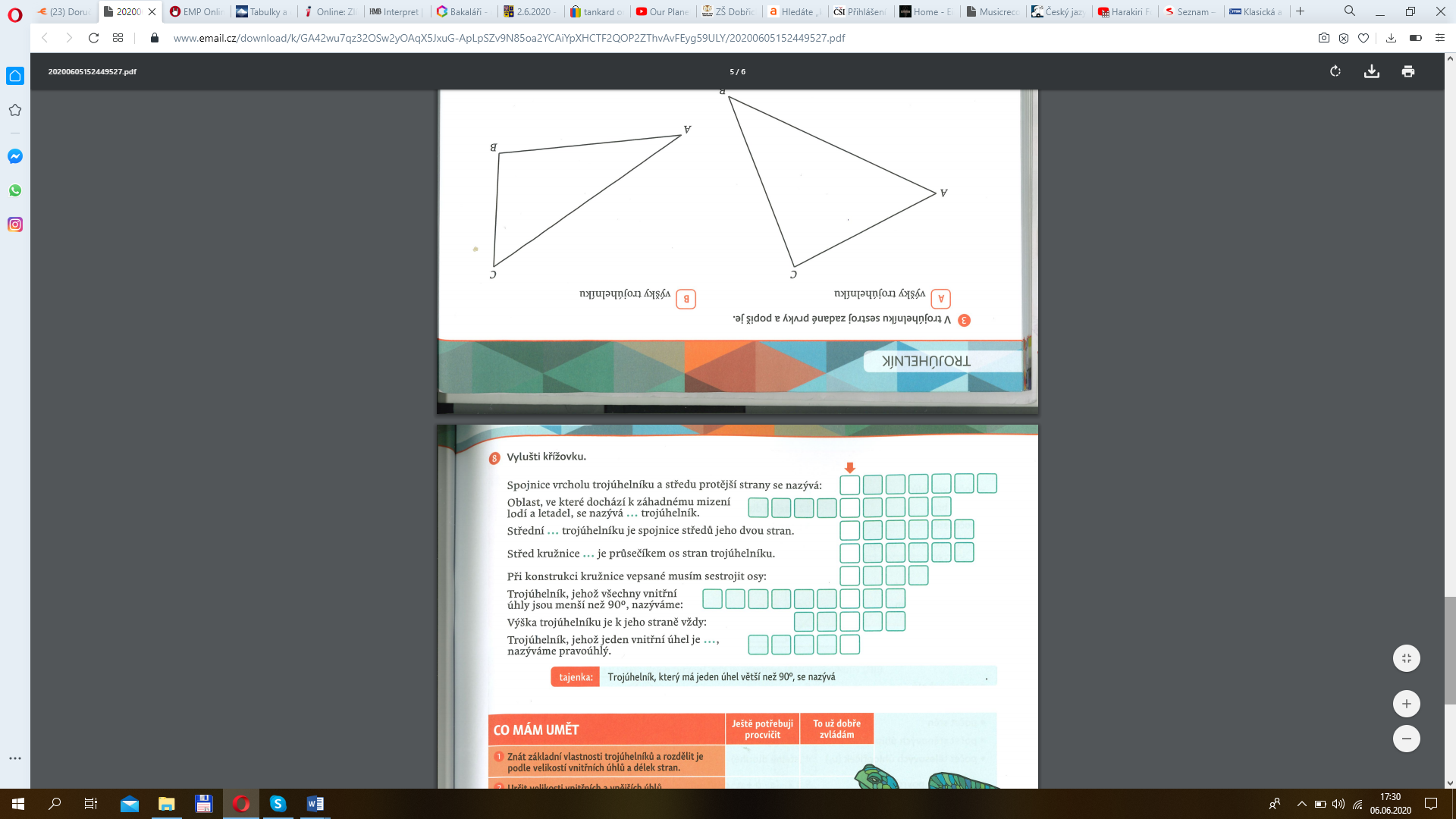 Délka strany trojúhelníkuDélka rovnoběžné střední příčky